Федеральное государственное бюджетное образовательное учреждение высшего образования «Красноярский государственный медицинский университет имени профессора В.Ф. Войно-Ясенецкого»             Министерства здравоохранения Российской федерации        Фармацевтический колледжПОРТФОЛИОСТУДЕНТА: Новосельского Александра СергеевичаГРУППЫ: 111СПЕЦИАЛЬНОСТЬ: 34.02.01 «Сестринское дело»Куратор группы: Кравченко М.П«Грамота за победу в соревнованиях по легкой атлетике»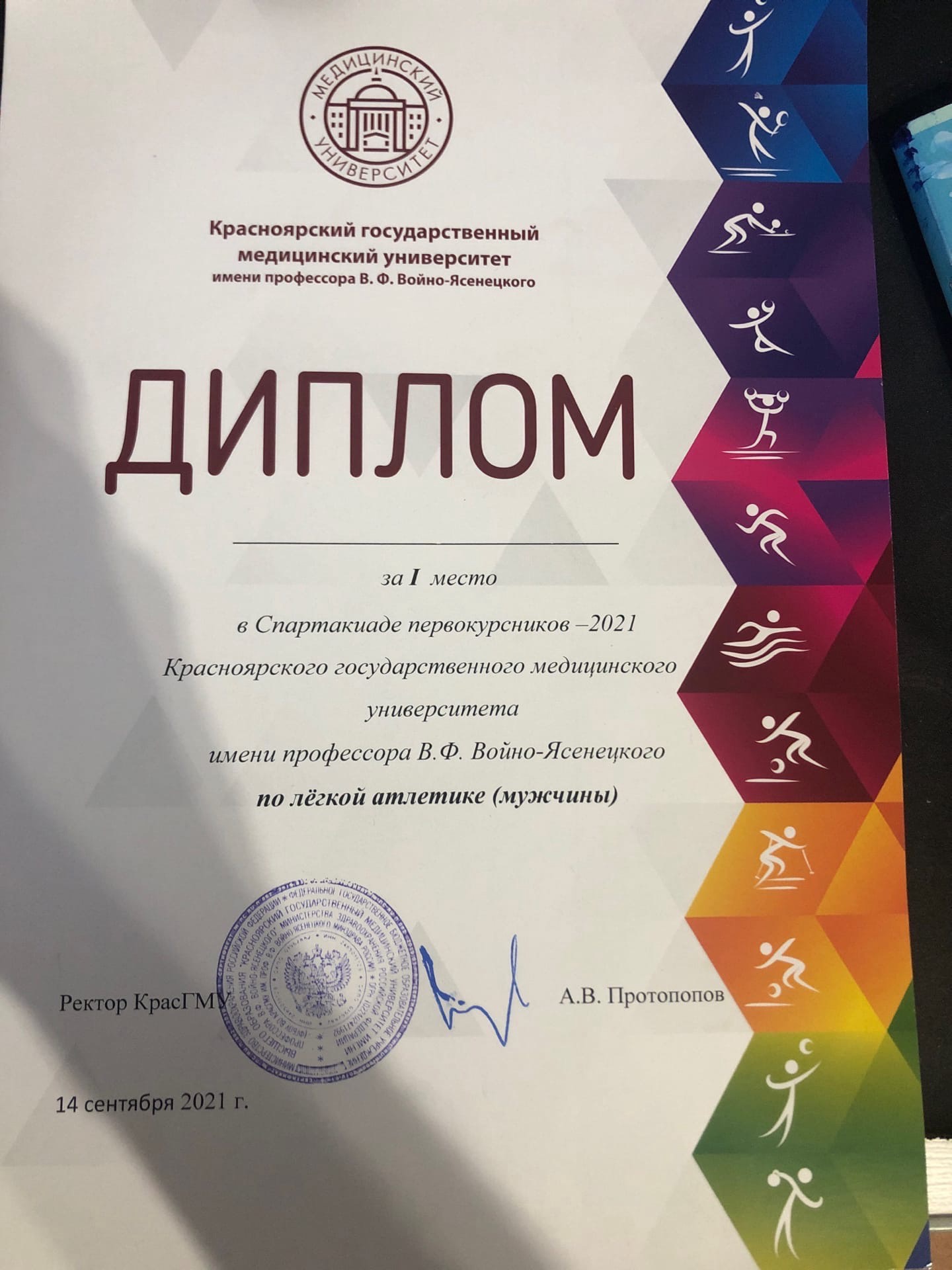 «Победа в конкурсе плакатов по микробиологии»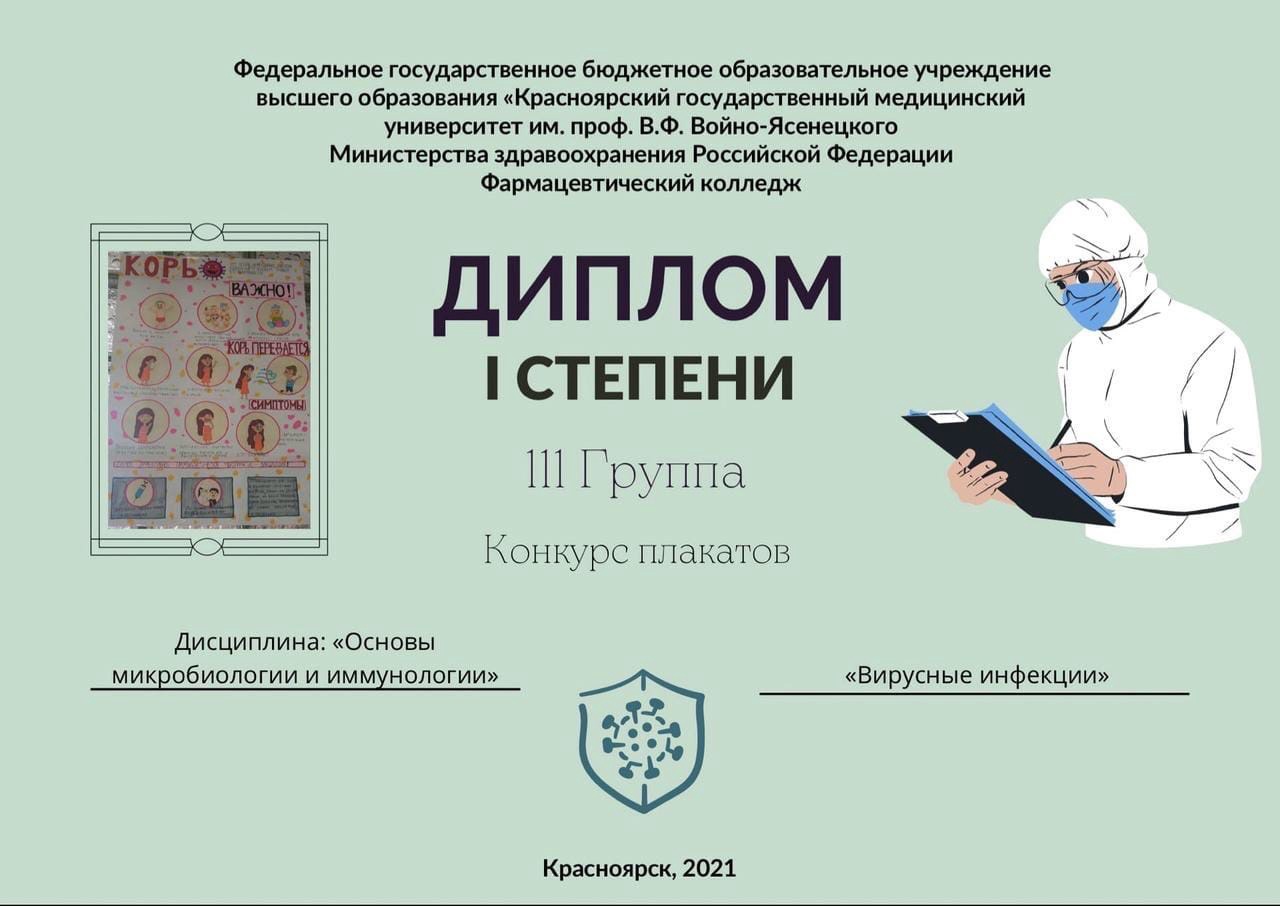 Награда за участие в конкурсе «Позвольте представиться!»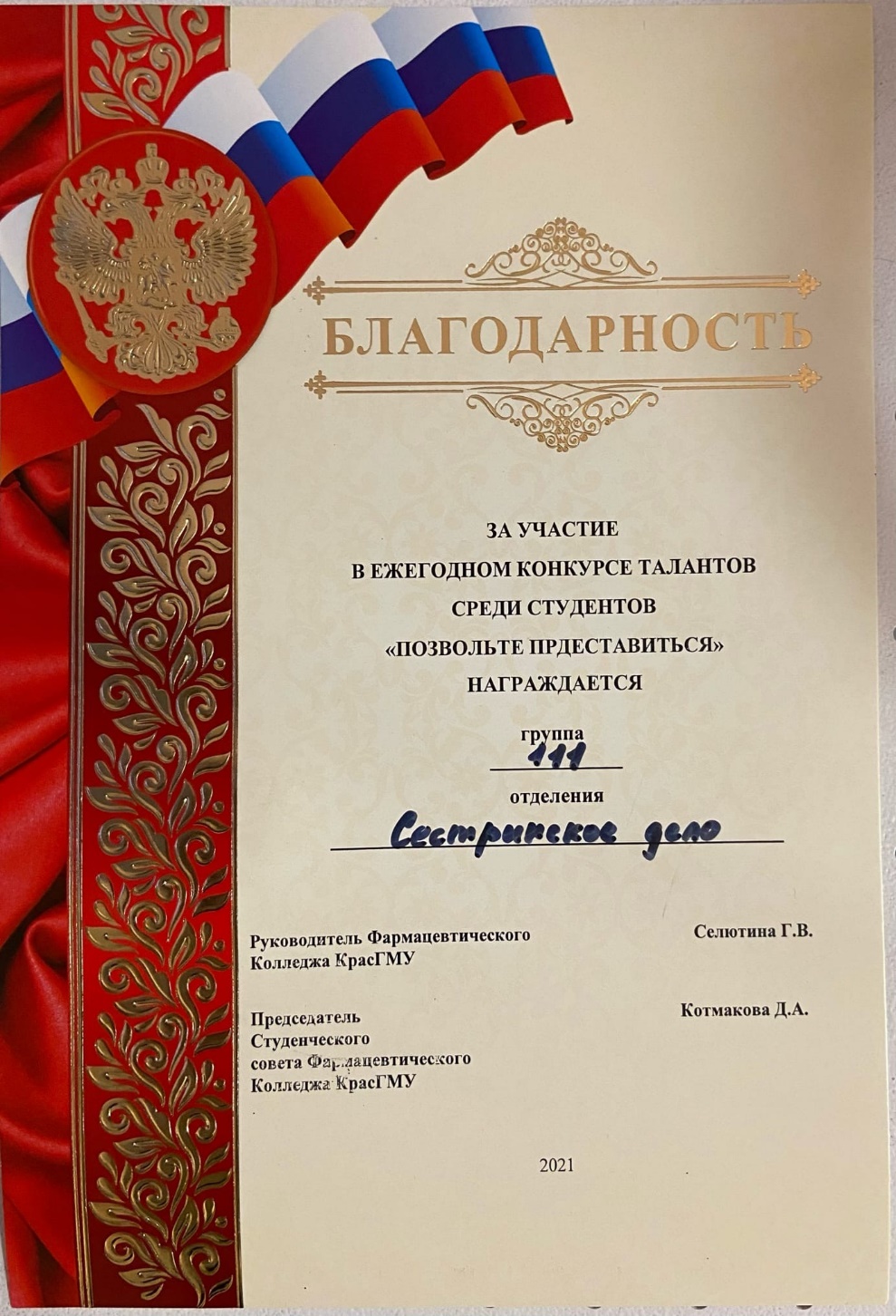 